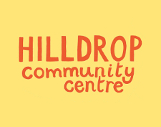 Hilldrop play project After school club  – Registration FormThank you for registering your child with Hilldrop Play Project, we are very happy to have you. We need some personal details, but we promise to lock this form away and not share anything with third parties. One form must be completed for each child attending and submitted again at the start of every school year. Please inform the manager of any changes to these details.All of the Hilldrop Play Project Policies can be found at https://hilldrop.org.uk/policiesHard copies are also available on request. Staff Signature  …………………………………………….. date    /        / IMPORTANT:PLEASE INFORM US IF SOMEONE OTHER THAN THE PERSONS NAMED ABOVE IS TO COLLECT YOU CHILD.Child Child Child Child Full name:Full name:Full name:Full name:Address:Address:Address:Post code:Gender:  Male    Female  Date of birth:Date of birth:Age:School:School:Class:Class:Parent/Carer 1 (must live with child)Parent/Carer 1 (must live with child)Full name:Full name:Daytime contact number:Evening contact number:Email (write clearly):Email (write clearly):You must give permission for us to contact you regarding the Play Project: You must give permission for us to contact you regarding the Play Project: Join the Hilldrop Community Centre mailing list (optional):  Join the Hilldrop Community Centre mailing list (optional):  Parent/Carer 2 (if applicable)Parent/Carer 2 (if applicable)Full name:Full name:Address (if different from above):Address (if different from above):Daytime contact number:Evening contact number:Email:Email:Permission for us to contact you regarding the Play Project (optional): Permission for us to contact you regarding the Play Project (optional): Join the Hilldrop Community Centre mailing list (optional):  Join the Hilldrop Community Centre mailing list (optional):  Emergency contacts (2 minimum)Emergency contacts (2 minimum)Name 1:Phone 1:Name 2:Phone 2:Name 3:Phone 3:Other people authorised to collect your child (must be age 14+) – Optional Children may only leave the playscheme with the adults named on this form. Adults collecting children may be asked for proof of identity if they are unknown to staff. We may ask for proof of identity or a password on collection. Names can be added/changed at a later date.Other people authorised to collect your child (must be age 14+) – Optional Children may only leave the playscheme with the adults named on this form. Adults collecting children may be asked for proof of identity if they are unknown to staff. We may ask for proof of identity or a password on collection. Names can be added/changed at a later date.Name 1:Phone 1:Name 2:Phone 2:Name 3:Phone 3:Please confirm you have consent to share these details:  Please confirm you have consent to share these details:  School collection (Tufnell Park, Hungerford, and Torriano only)Do you wish your child to be collected from school by Play Project staff?Yes    No  If yes, which days are they likely to need collection:Monday    Tuesday     Wednesday    Thursday    Friday    Staff are happy to be informed of changes on the day Medical and other informationDoes your child have a medical condition we should know about?      Yes    No    Details:Does your child carry an asthma pump?                                                     Yes    No    One provided to the Play Project:                                                                  Yes    No    Does your child have any allergies?                                                             Yes    No    Details:Do you give permission for us to display your child’s photo                   Yes    No    Does your child carry an EpiPen?                                                                  Yes    No    One provided to the Play Project:                                                                  Yes    No    Does your child need any other regular medication/cream?                 Yes    No    One provided to the Play Project:                                                                  Yes    No    Is your child up to date on immunisations?                                                Yes    No    Details:Does your child have any special dietary requirements?                        Yes    No    Details:Does your child have Special Educational Needs?                                     Yes    No    Details:Care plan provided to Play Project:                                                               Yes    No    Is your child known to Social Services? Ofsted requires us to ask this question                                                                    Yes    No    ConsentPlease indicate if you are happy for your child to have or do the following – all choices are optionalMay your child take any medication you have provided?                       Yes    No                                                          Once necessary, a full Medication Form must be completed. In most cases your child will be supervised administering medication themselves, but for certain medication staff may be approved to administer it directly.May we approve emergency medical treatment?                                     Yes    No    Authorises the Manager to sign, on your behalf, any written form of consent required by hospital authorities should medical treatment be necessary. This is provided every reasonable effort has been made to reach you and seek your permission, and that delay in treatment is likely to endanger your child’s health or safety in the opinion of the doctor or hospital.May we take photographs of your child, including them potentially appearing on our website and publicity material?                                                                     Yes    No                       May we give your child a plaster in the case of an accident?                  Yes    No    May we apply sunscreen on your child in the summer?                          Yes    No    Only if you provide sunscreenMay your child take part in any unplanned activities that we may encounter on trips (e.g. bouncy castle, paddling pool, playground equipment)                    Yes    No    You may give specifics:Terms of attendancePlay Project fees must be paid in a timely mannerA 75p per minute late fee will be applied when your child is collected after 6pm during term time or 5.30pm during holidaysCancellations made with less than 48 hours’ notice will still be charged, unless there are serious extenuating circumstances (to be at manager’s discretion)Mobile phones must not be used at any time while you are at the Play Project and must stay in bags or pockets. This is to safeguard all children who attend.We believe in equal opportunities for all and have zero tolerance for bullying, fighting, racism, sexism, bad language and any other forms of disruptive or offensive behaviour. This applies to children, parents/carers, and staff.Ethnic Origin Please tick (√) one boxEthnic Origin Please tick (√) one boxEthnic Origin Please tick (√) one boxEthnic Origin Please tick (√) one boxAWhite BritishCAsian or Asian British Bangladeshi AWhite Irish CAsian or Asian British otherAWhite European DBlack or British Caribbean BMixed White & BlackCaribbeanDBlack or Black African BMixed White & African DBlack or Black otherBMixed White & Asian EChinese BMixed otherFOtherCAsian or Asian British IndianGUnknown CAsian or Asian British Pakistani By signing below, you agree to the terms of attendance and all other terms you have indicated above regarding collection, medication, and other consent.Signature:Print:Relationship to child (must be listed as Parent/Carer 1 or 2):Date:I understand that failure to follow the terms of attendance may result in my child being withdrawn from the Hilldrop Play Project register.